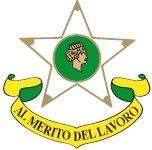 37° Convegno Nazionale 26-29 maggio 2022 TROPEADopo due anni di pandemia, riuscire ad organizzare il convegno Nazionale non sarà stato facile, ma c’è stata una risposta positiva, un riscontro che reputo più che soddisfacente da parte di tutti i Maestri del Lavoro che da ogni parte d’Italia si sono ritrovati a Tropea per il 37° Convegno Nazionale.Piacevole anche la partecipazione degli accompagnatori, degli amici dei maestri e interessanti le escursioni e gite proposte, la Calabria offre un mare bellissimo che non ha bisogno di presentazioni.Il Convegno si è aperto nel teatro del resort a Drapia, location messa a disposizione per tutte e 3 le giornate.Molto interessante il tema trattato: “La dieta Mediterranea, salute, sostenibilità e lavoro”, tanti e molto interessanti gli interventi relativi alla dieta mediterranea che oltre alla qualità del cibo di cui siamo ricchissimi in Italia, insieme ad uno stile di vita corretto, fa parte del Patrimonio Culturale Immateriale dell’Umanità dell’UNESCO.Sono intervenuti docenti dell’Università di Reggio Calabria, medici, agronomi e veterinari.In un periodo come in quello attuale è necessario, più che mai, fare squadra e incentivare le piccole realtà e promuovere la ricchezza del nostro magnifico paese.Interessanti gli interventi di alcuni imprenditori che portano avanti aziende di prodotti di alto livello in un territorio non facile, sempre guardando all’innovazione e al benessere.Molto gradito anche il presente che è stato regalato ai Maestri del Lavoro, una borsa in juta con i prodotti agroalimentari del territorio.Era il primo Convegno Nazionale al quale ho partecipato, ho avuto l’occasione di conoscere le Maestre ed i Maestri di altre regioni in un’atmosfera conviviale. Ho inoltre avuto l’occasione di rappresentare le Maestre ed i Maestri di Lucca e spero di averlo fatto al meglio.  MdL Raffaella Mechetti. 